โรงเรียนท่ายางวิทยา  จังหวัดเพชรบุรีวัน พฤหัสบดี ที่ 8 ตุลาคม พ.ศ. 2563 เวลา 10.00 น.-10.50 น.นักเรียนมัธยมศึกษาตอนปลาย ชั้น ม.6 มีนักเรียนเข้ารับฟังการบรรยายหลักสูตร จำนวน 39 คน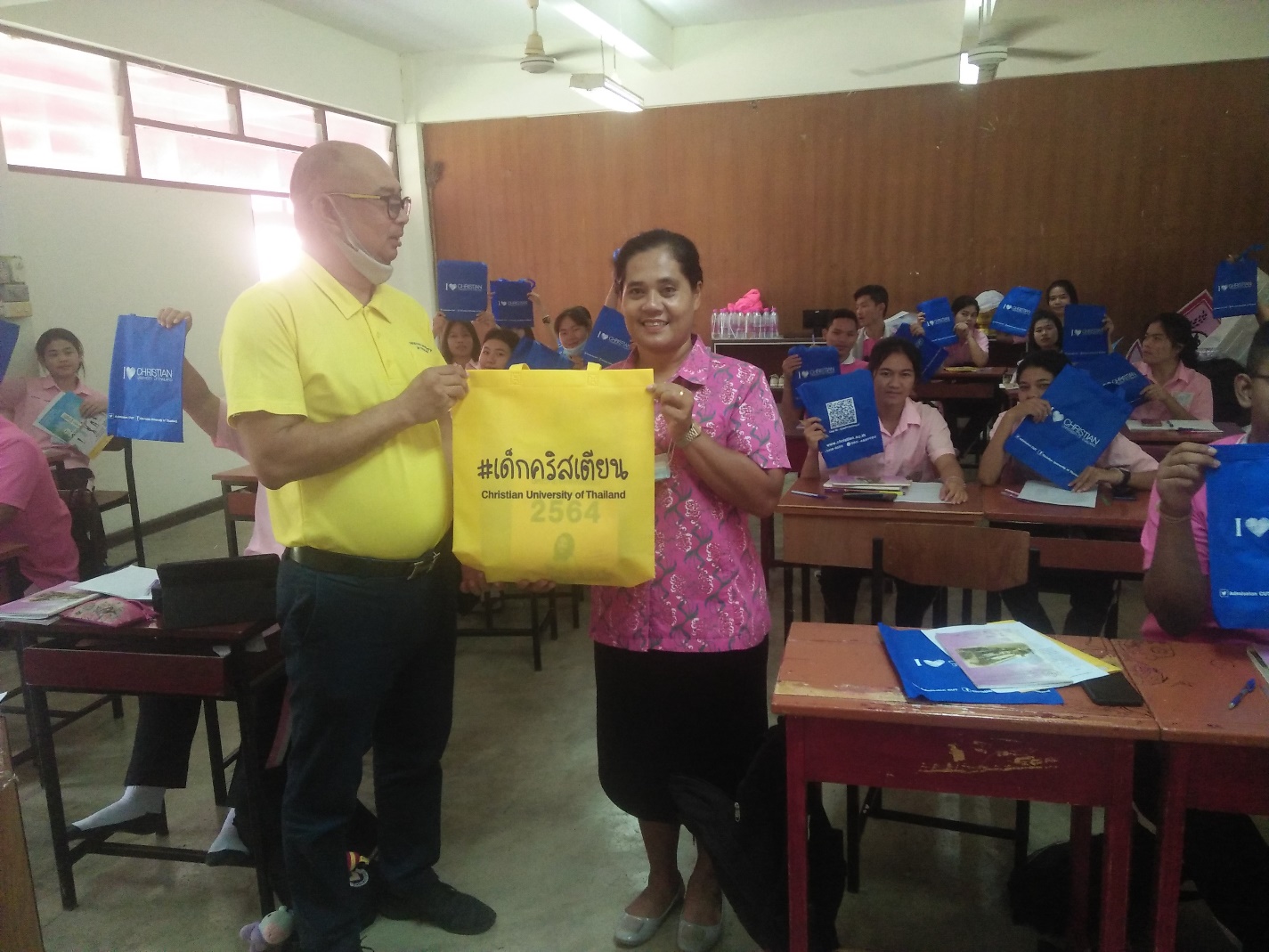 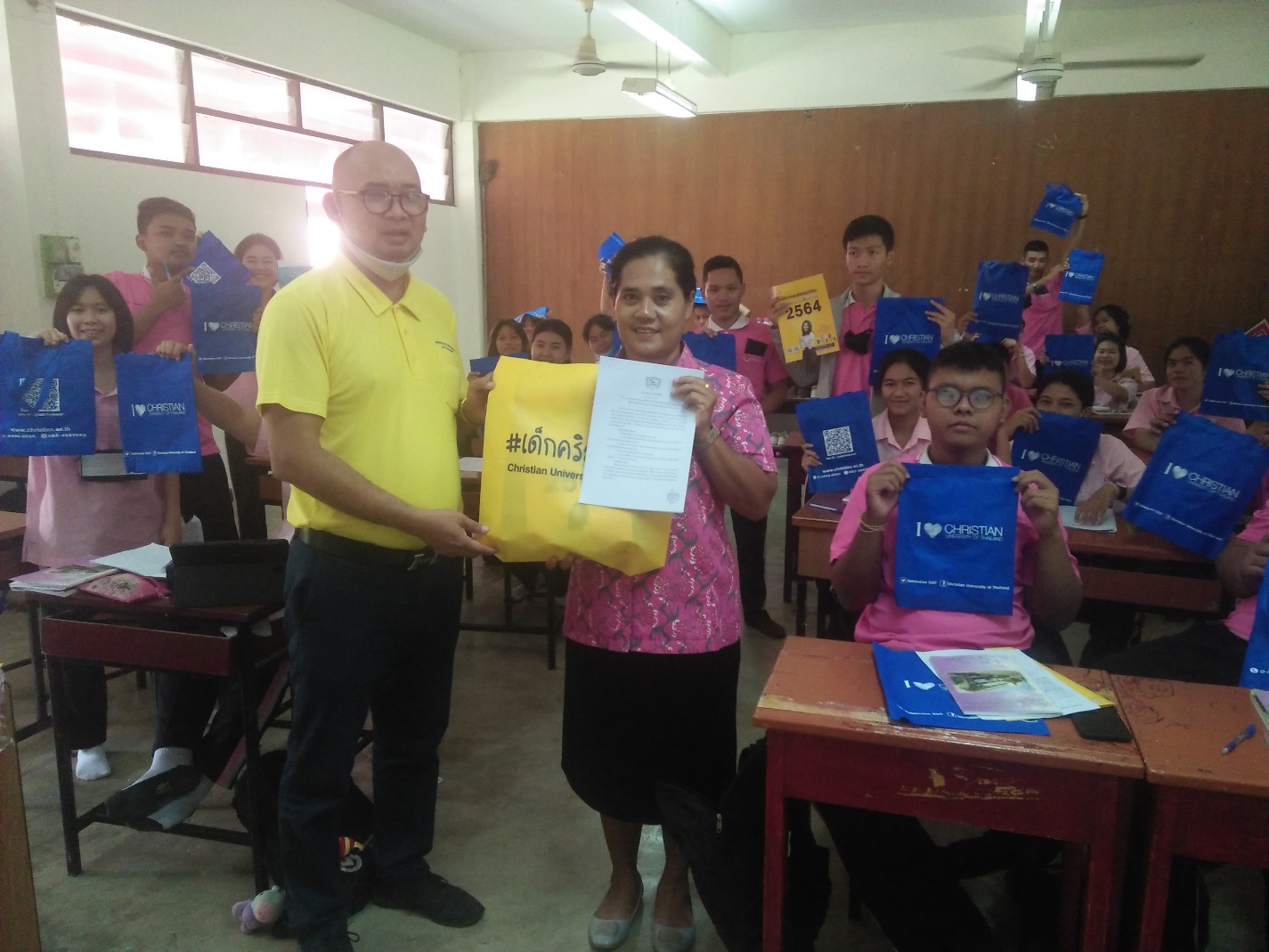 